第三十八类        电信。 [注释]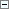 第三十八类主要包括至少能使二人之间通过感觉方式进行通讯的服务。这类服务包括： 
⑴能使一人与另一人进行交谈； 
⑵将一人的消息传递给另一人； 
⑶使一人与另一人进行口头或视觉的联系（无线电和电视）。 
本类尤其包括： 
——主要进行播放无线电或电视节目的服务。 
本类尤其不包括： 
——无线电广告服务（第三十五类）； 
——电话市场营销服务（第三十五类）。【3801】进行播放无线电或电视节目的服务        无线电广播380003， 电视播放380005， 新闻社380012， 通讯社380012， 有线电视播放380021，无线广播380048注：本类似群服务项目与3802卫星传送类似。【3802】通讯服务        信息传送380004， 电报传送380006， 电报业务380007， 电报通讯380008， 电话业务380009， 电话通讯380010， 电传业务380011，移动电话通讯380022， 计算机终端通讯380023， 计算机辅助信息和图像传送380024， 电子邮件380025， 传真发送380026， 电信信息380027， 寻呼（无线电、电话或其他通讯工具）380028， 信息传输设备出租380029， 光纤通讯380030， 传真设备出租380031， 调制解调器出租380032， 电讯设备出租380033， 电话机出租380034， 卫星传送380035， 电子公告牌服务（通讯服务）380036， 提供与全球计算机网络的电讯联接服务380037， 电讯路由节点服务380038， 电话会议服务380039， 提供全球计算机网络用户接入服务380040， 全球计算机网络访问时间出租380041， 为电话购物提供电讯渠道380042， 提供互联网聊天室380043， 提供数据库接入服务380044， 语音邮件服务380045， 在线贺卡传送380046，数字文件传送380047，视频会议服务380049，提供在线论坛380050，数据流传输380051，无线电通信380052 
        ※由电脑进行的电话号码簿查询C380001注：1.卫星传送与3801服务类似； 
2.提供全球计算机网络用户接入服务，提供数据库接入服务与第八版及以前版本4220为计算机用户间交换数据提供即时连接服务交叉检索。